Priorities for the WeekWeekly Calendar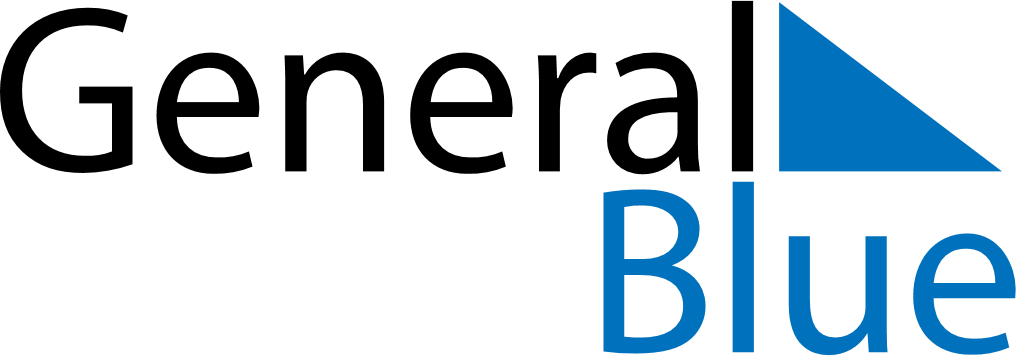 June 25, 2023 - July 1, 2023Weekly CalendarJune 25, 2023 - July 1, 2023Weekly CalendarJune 25, 2023 - July 1, 2023Weekly CalendarJune 25, 2023 - July 1, 2023Weekly CalendarJune 25, 2023 - July 1, 2023Weekly CalendarJune 25, 2023 - July 1, 2023Weekly CalendarJune 25, 2023 - July 1, 2023Weekly CalendarJune 25, 2023 - July 1, 2023SUNJun 25MONJun 26TUEJun 27WEDJun 28THUJun 29FRIJun 30SATJul 016 AM7 AM8 AM9 AM10 AM11 AM12 PM1 PM2 PM3 PM4 PM5 PM6 PM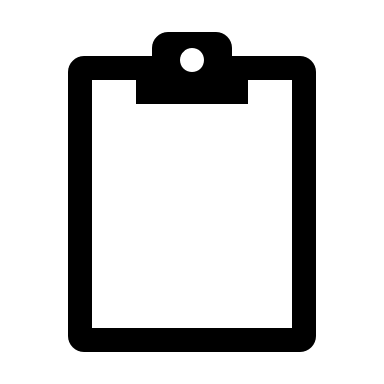 